 В соответствии с Федеральным законом «Об антикоррупционной экспертизе нормативных правовых актов и проектов нормативных правовых актов», в целях организации деятельности исполнительных органов Смоленской области по предупреждению включения в разрабатываемые ими проекты областных нормативных правовых актов коррупциогенных факторов, выявлению и устранению коррупциогенных факторов в областных нормативных правовых актах, разработанных исполнительными органами Смоленской области,Правительство Смоленской области п о с т а н о в л я е т:1. Утвердить прилагаемый Порядок проведения антикоррупционной экспертизы областных нормативных правовых актов и проектов областных нормативных правовых актов.		2. Признать утратившими силу:		- постановление Администрации Смоленской области от 23.03.2010 № 145 
«Об утверждении Порядка проведения антикоррупционной экспертизы областных нормативных правовых актов и проектов областных нормативных правовых актов»;		- постановление Администрации Смоленской области от 18.08.2022 № 568 
«О внесении изменений в постановление Администрации Смоленской области 
от 23.03.2010 № 145».Утвержденпостановлением Правительства Смоленской областиот_________№_________ПОРЯДОКпроведения антикоррупционной экспертизы областных нормативных правовых актов и проектов областных нормативных правовых актов1. В соответствии с настоящим Порядком антикоррупционная экспертиза областных нормативных правовых актов и проектов областных нормативных правовых актов в целях выявления в них коррупциогенных факторов и их последующего устранения (далее – антикоррупционная экспертиза) проводится в отношении:- областных нормативных правовых актов: указов Губернатора Смоленской области, постановлений Правительства Смоленской области;- проектов областных нормативных правовых актов: проектов областных законов, вносимых в Смоленскую областную Думу в порядке законодательной инициативы Губернатором Смоленской области, Правительством Смоленской области, проектов указов Губернатора Смоленской области, постановлений Правительства Смоленской области.2. Антикоррупционная экспертиза проводится структурным подразделением Аппарата Правительства Смоленской области, уполномоченным на проведение такой экспертизы (далее – уполномоченное подразделение).При проведении антикоррупционной экспертизы уполномоченное подразделение руководствуется требованиями Федерального закона «Об антикоррупционной экспертизе нормативных правовых актов и проектов нормативных правовых актов».3. Антикоррупционная экспертиза в зависимости от сложности и объема проекта областного нормативного правового акта проводится в течение 
3 – 10 рабочих дней с момента поступления проекта областного нормативного правового акта в уполномоченное подразделение.4. В случае обнаружения коррупциогенных факторов при проведении антикоррупционной экспертизы уполномоченное подразделение направляет заключение исполнительному органу Смоленской области – разработчику проекта областного нормативного правового акта.В случае обнаружения коррупциогенных факторов в областном нормативном правовом акте, принятие мер по устранению которых не относится к компетенции уполномоченного подразделения, уполномоченное подразделение информирует об этом органы прокуратуры путем направления соответствующей информации за подписью Губернатора Смоленской области или заместителя председателя Правительства Смоленской области – руководителя Аппарата Правительства Смоленской области.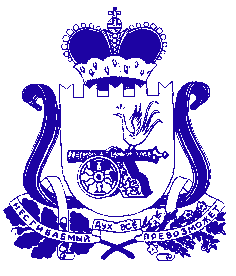 ПРАВИТЕЛЬСТВО СМОЛЕНСКОЙ ОБЛАСТИП О С Т А Н О В Л Е Н И Еот  _________________  № ______________ Об утверждении Порядка проведения антикоррупционной экспертизы областных нормативных правовых актов и проектов областных нормативных правовых актовГубернаторСмоленской области                                           В.Н. Анохин